РЕШЕНИЕО внесении изменений в решение Совета сельского поселения Ташлинский сельсовет муниципального района Гафурийский район  Республики Башкортостан от «12» ноября 2014 года   № 43-202з  «Об установлении земельного налога» В соответствии с изменениями, внесенными Федеральным законом от 29.12.2015г. № 396-ФЗ в главу 31 «Земельный налог» части второй Налогового кодекса  Российской Федерации, Совет сельского поселения Ташлинский сельсовет муниципального района Гафурийский район Республики Башкортостан решил: 1. Внести изменения в решение Совета сельского поселения Ташлинский сельсовет  муниципального района Гафурийский  район  Республики  Башкортостан от «12» ноября 2014 года № 43-202з  «Об установлении земельного налога»:- пункт 6 решения исключить.2. Настоящее решение распространяется на правоотношения возникшие с 1 января 2017 года.	3. Опубликовать настоящее решение на информационном стенде Администрации сельского поселения Ташлинский сельсовет муниципального района Гафурийский район Республики Башкортостан.         Глава сельского поселения                                       Вазиров У.М.       д.Ташла01.02. 2017 года№ 49-95з            БАШҠОРТОСТАН РЕСПУБЛИКАҺЫҒАФУРИ РАЙОНЫМУНИЦИПАЛЬ РАЙОНЫНЫҢТАШЛЫ АУЫЛ СОВЕТЫАУЫЛ БИЛӘМӘҺЕСОВЕТЫ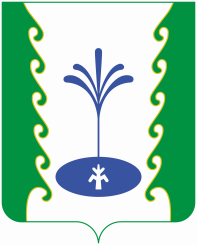 СОВЕТСЕЛЬСКОГО ПОСЕЛЕНИЯТАШЛИНСКИЙ СЕЛЬСОВЕТМУНИЦИПАЛЬНОГО РАЙОНА ГАФУРИЙСКИЙ РАЙОНРЕСПУБЛИКИ БАШКОРТОСТАН